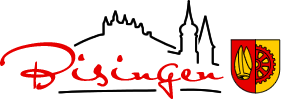 Antrag auf Inflationsausgleich(Entsprechend des Gemeinderatsbeschlusses vom 14.02.2023)Für das Jahr: Angaben zum Verein Angaben zum Vorsitzenden Inflationsausgleichszuschuss:BankverbindungNameNameStraße, HausnummerStraße, HausnummerPLZOrtDatum Eintragung ins VereinsregisterDatum Eintragung ins VereinsregisterNameNameStraße, HausnummerStraße, HausnummerPLZOrtTelefonnummerE-Mail-AdresseName der vereinseigenen Räumlichkeit:Größe der bebauten Nutzfläche (m²)IBAN BICName des Kreditinstituts Name des Kreditinstituts DatumUnterschrift 1. Vorsitzende/-rUnterschrift: Schriftführer 